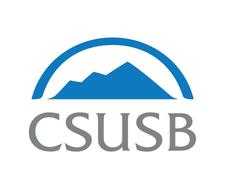 STAFF COUNCILAGENDAFebruary 13, 20192:00 – 3:30pm  CE-336New BusinessApprove meeting minutes on 1.23.19Career Series Proposal-Guest Polet Milian – VelozCarolina VannZee-Annual Faculty/Staff CampiagnDiscuss if we want to replace April Lane’s vacancy(Cromwell)Update on when we’ll take the new SC member picture(Garcia)Bylaws (Garcia)Event submission(Beal)Updating the SC webpages(Cromwell)Old BusinessOfficer ReportsChairVice ChairSecretaryTreasurerCommittee Updates	Staff  Emergency Fund SC Event planning Sub –Committee-“Staff Council On The Go” to PDC and Department/Divisions on campus (Cromwell)One-Minute ItemsDates to KnowAdjournment   Next Meeting: 	February 27, 2019 	            		Time: 2:00 – 3:00 pm	             		Location: CE-336